КАРАР                                                                          РЕШЕНИЕ«23» апрель 2020й.                                 №7-3                            «23»апреля   2020 года                                                                          Аккуз ауылы                                                                                                   с.АккузевоО внесении изменений в решение Совета сельского поселения Аккузевский сельсовет муниципального района Илишевский район Республики Башкортостан от   15.11.2019 года № 2-4 «Об установлении земельного налога на территории сельского поселения Аккузевский сельсовет муниципального района Илишевский район Республики Башкортостан»В соответствии со ст.394 Налогового кодекса Российской Федерации, со ст. 35 Федерального закона от 6 октября 2003 года № 131-ФЗ «Об общих принципах организации местного самоуправления в Российской Федерации» - Совет сельского поселения Аккузевский сельсовет муниципального района Илишевский район  Республики Башкортостан решил:1. Внести в решение Совета сельского поселения Аккузевский сельсовет муниципального района Илишевский район Республики Башкортостан от 15.11.2019 № 2-4 «Об установлении  земельного налога на территории сельского поселения Аккузевский сельсовет муниципального района Илишевский район Республики Башкортостан» следующие изменения:	1.1.   абз.3  п.п. 2.2. п.2 изложить в следующей редакции:«занятых  жилищным фондом  и  объектами инженерной инфраструктуры жилищно-коммунального комплекса (за исключением доли в праве на земельный участок, приходящейся на объект, не относящийся к жилищному фонду и к объектам инженерной инфраструктуры жилищно-коммунального комплекса) или приобретенных (предоставленных) для жилищного строительства (за исключением земельных участков, приобретенных (предоставленных) для индивидуального жилищного строительства, используемых в предпринимательской деятельности);»2.  Настоящее решение вступает в силу с 1 января 2020 года.3. Настоящее решение обнародовать на официальном сайте и на информационном стенде администрации сельского поселения Аккузевский сельсовет муниципального района Илишевский  район Республики Башкортостан.БАШКОРТОСТАН РЕСПУБЛИКАҺЫИЛЕШ   РАЙОНЫМУНИЦИПАЛЬ РАЙОНАККУЗ АУЫЛ СОВЕТЫАУЫЛ  БИЛӘМӘҺЕ СОВЕТЫ(АККУЗ АУЫЛБИЛӘМӘҺЕ СОВЕТЫ)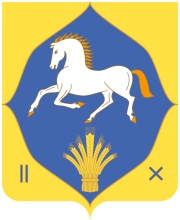 СОВЕТ СЕЛЬСКОГО ПОСЕЛЕНИЯАККУЗЕВСКИЙ СЕЛЬСОВЕТМУНИЦИПАЛЬНОГО РАЙОНА ИЛИШЕВСКИЙ РАЙОН РЕСПУБЛИКИ БАШКОРТОСТАН(СОВЕТ СЕЛЬСКОГО ПОСЕЛЕНИЯ
АККУЗЕВСКИЙ СЕЛЬСОВЕТ)              Глава сельского поселенияВ.Р.Ахметьянов